 «Об  исключении из объема строительства водопровода с. Октябрьское установки колонок водоразборных»В соответствии с Федеральным законом от 06.10.2003 N 131-ФЗ "Об общих принципах организации местного самоуправления в Российской Федерации", руководствуясь Уставом сельского поселения Октябрьский  сельсовет муниципального района Стерлитамакский район Республики Башкортостан и иными нормативными правовыми актами Российской Федерации и Республики Башкортостан, Совет сельского поселения Октябрьский  сельсовет муниципального района Стерлитамакский район Республики БашкортостанРЕШИЛ:1. Исключить из объема строительства водопровода с. Октябрьское установку колонок водоразборных в количестве 37 шт. (тридцать семь), в связи с тем, что в период строительства произведены врезки в дома и квартиры;2. Обнародовать настоящее Решение на информационном стенде в здании администрации сельского поселения и разместить в установленном порядке на официальном сайте сельского поселения Октябрьский сельсовет муниципального района Стерлитамакский район Республики Башкортостан в сети «Интернет»;3. Контроль за исполнением настоящего Решения возложить на постоянные комиссии Совета сельского поселения Октябрьский сельсовет муниципального района Стерлитамакский район.Глава сельского поселения Октябрьский сельсоветмуниципального районаСтерлитамакский районРеспублики Башкортостан		                                     Г.Я. Гафиева		от «27» ноября 2015г.№ 21с. Октябрьское	Башkортостан РеспубликаһыныңСтəрлетамаk районы муниципаль районының Октябрь ауыл советы ауыл биләмәһе Советы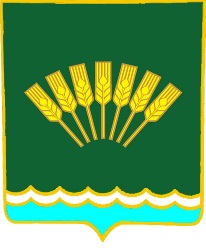 Совет сельского поселенияОктябрьский сельсоветмуниципального районаСтерлитамакский район Республики Башкортостан______________________________________________________________________________________        К А Р А Р                                                                             Р Е Ш Е Н И Е______________________________________________________________________________________        К А Р А Р                                                                             Р Е Ш Е Н И Е______________________________________________________________________________________        К А Р А Р                                                                             Р Е Ш Е Н И Е